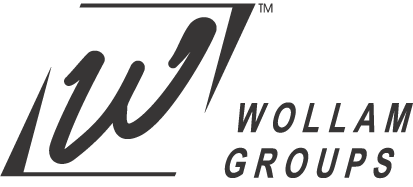 ISO 14001:2015 Fundamentals 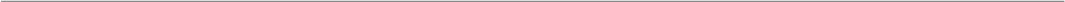 Presented by Wollam Groups
2018 Registration FormAttendee InformationPlease type or print clearly, using a separate form for each attendee. 
Name: Job Title: Company: Department/Division:  Street Address: 
City: State: 	Zip Code: Phone:            Fax: Email: If you require any special assistance, please make a note of your needs here:Registration (per attendee)
Fee for 2-day course – ISO 14001:2015 Fundamentals Registration Amount $1595 $1295*Classroom TypeTraditional  PetroWiseTM (Virtual Classroom)*Includes Registered Professional Network (RPN) credentials and wallet card.   Additional Course Options Credentials for Petrowise™ is an additional $200 Fee for shipping & handling, and certified mail fee Electronic version of Credentials - $9.95
Course Dates Houston, TX-US (March 1-2)  Houston, TX-US (May 24-26) Houston, TX-US (July 23-24)* Dates and location is subject to change based on enrollment numbers.Payment by Credit CardAll registration fees are in U.S. Dollars.
 VISA	MasterCard	American Express
Card Number: Expiration Date:  
Name on Card: 
Signature:Cardholder’s Zip Code:  CVD: There will be a convenience fee of 2.5% for each credit card payment. Payment by CheckMake check payable to and mail along with completed registration form to:Wollam Groups5847 San Felipe St., Suite 1700    Houston, TX 77057CancellationsRefunds, will be given for written cancellation, minus a processing feereceived by Wollam Groups as follows:10% within 14 calendar days prior to course25% within 7 Calendar days prior to courseNo refund for cancellations within 6 calendar days of course.Class substitutions are permitted.Training venueFor questions about registration or lodging, contact Wollam Groups at the address listed above or email us at info@wollampag.com. For additional course information, go to www.wollamgroups.com.  We offer customized seminars, workshops and training at your location with 6 or more participants, contact us at info@wollampag.comWG Training LocationsHouston Training Facility: 5847 San Felipe St, Houston TX 77057 
**Photo (Headshot) for RPN™ license - Upload clear headshot photo with solid color (e.g. black or white) background.

    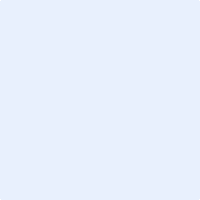 Please email the completed registration form to info@wollampag.com